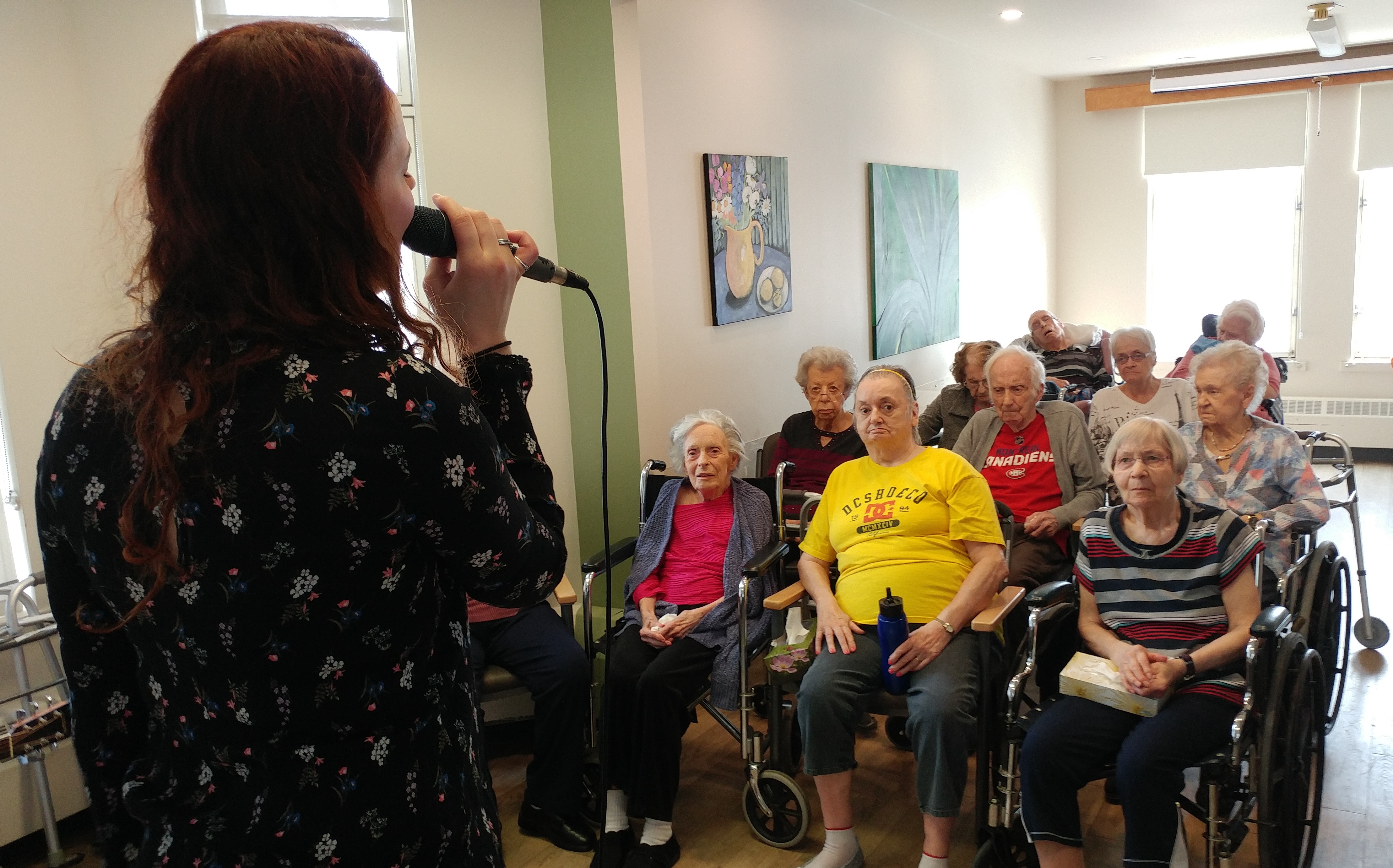 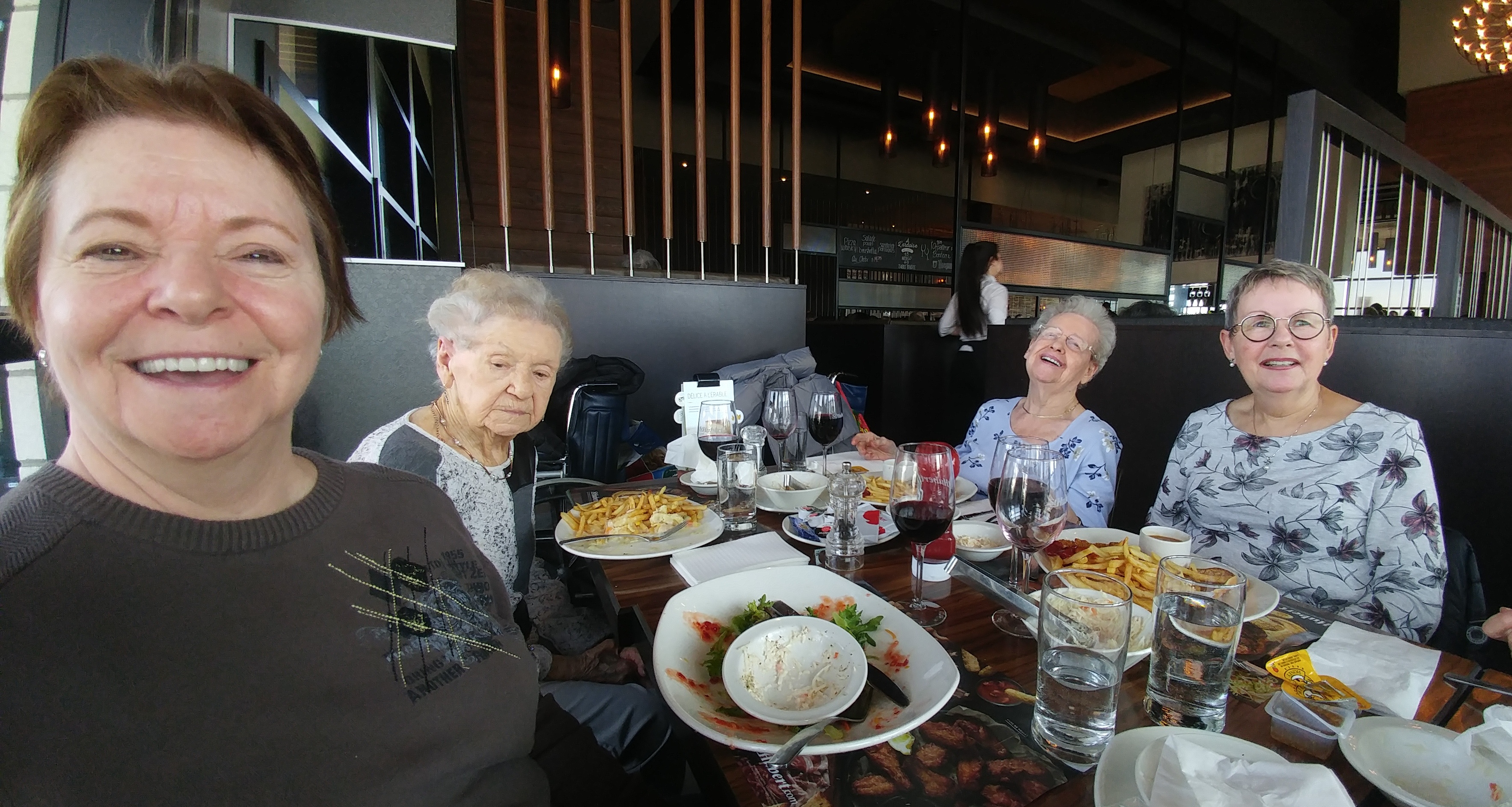 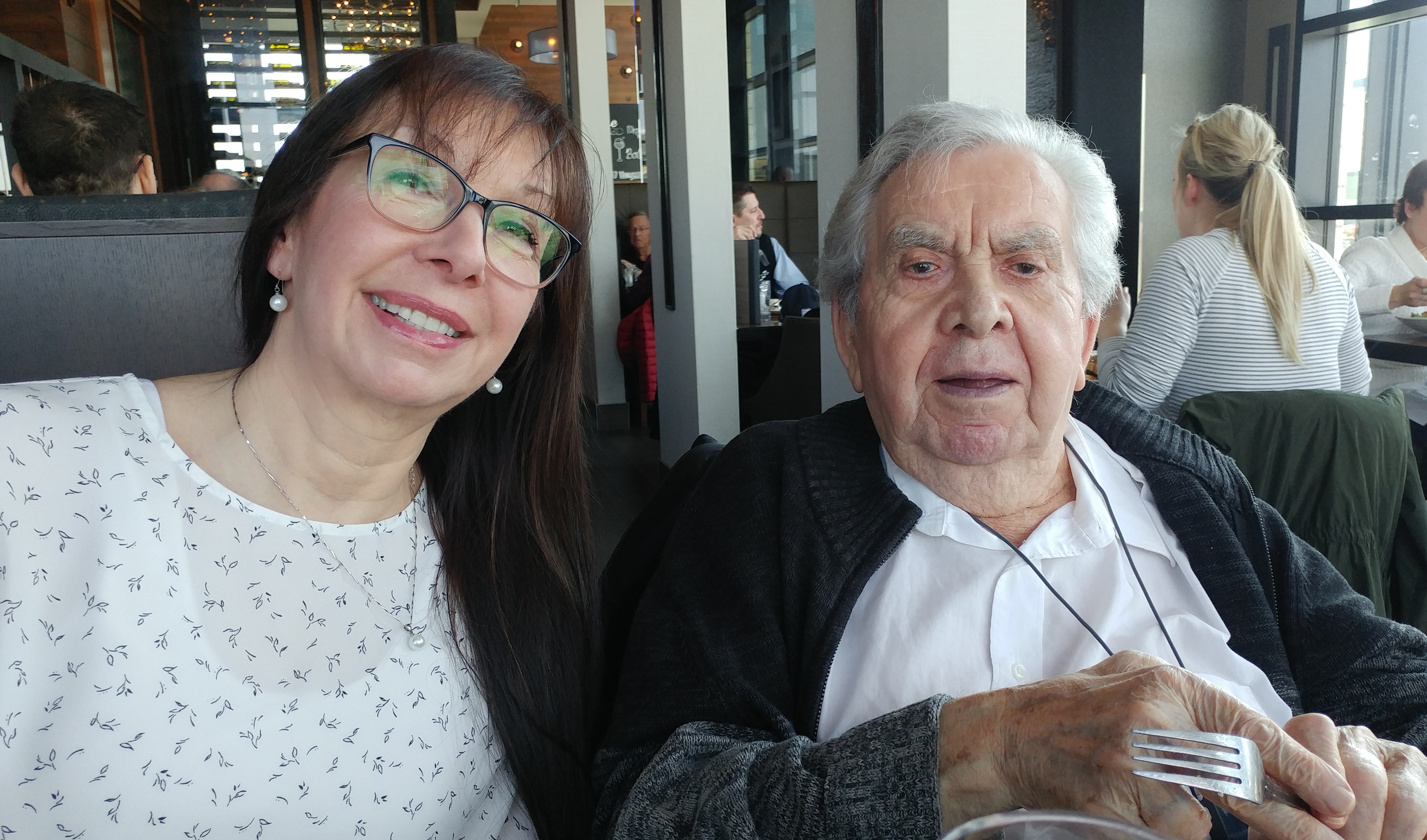 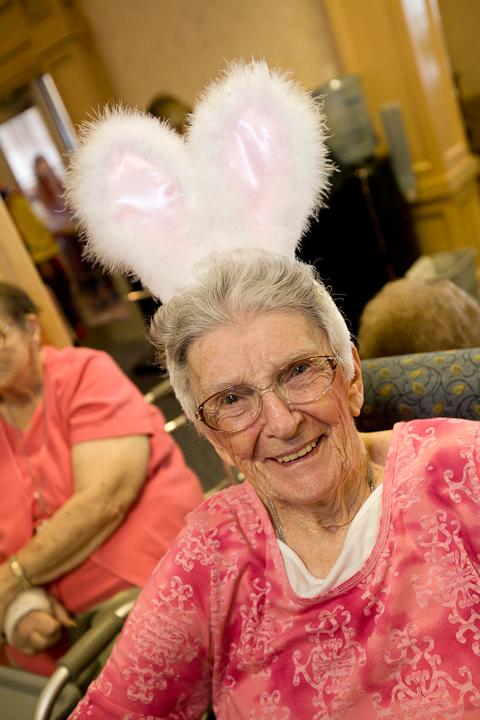 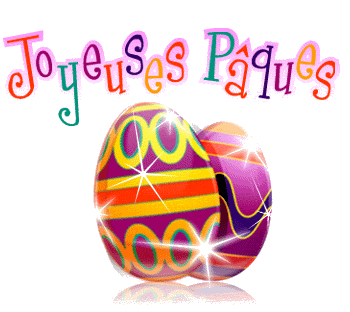 Avril 2019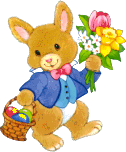 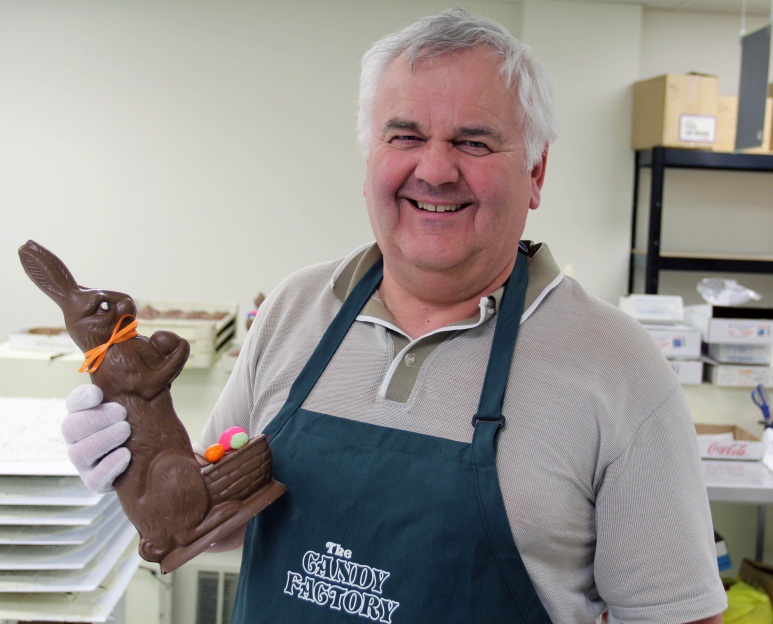 